Начало формыХарактерологический опросник ЛеонгардаЭтот тест предназначен для выявления типа акцентуации характера, т.е. определенного направления характера. Акцентуации рассматриваются как крайний вариант нормы, в чем состоит их главное отличие от психопатий - патологических расстройств личности. Опросник включает в себя 88 вопросов, 10 шкал, соответствующих определенным акцентуациям характера. Первая шкала характеризует личность с высокой жизненной активностью, вторая шкала показывает возбудимую акцентуацию. Третья шкала говорит о глубине эмоциональной жизни испытуемого. Четвертая шкала показывает склонность к педантизму. Пятая шкала выявляет повышенную тревожность, шестая - склонность к перепадам настроения, седьмая шкала говорит о демонстративности поведения испытуемого, восьмая - о неуравновешенности поведения. Девятая шкала показывает степень утомляемости, десятая - силу и выраженность эмоционального реагирования.Перед проведением опроса дается инструкция. Время ответов не ограничивается.Инструкция: "Вам будут предложены утверждения, касающиеся Вашего характера. Если Вы согласны с утверждением, рядом с его номером поставьте знак "+" (да), если нет - знак "-" (нет). Над вопросами долго не думайте, правильных и неправильных ответов нет".Бланк тестируемого ________________У Вас чаще -веселое и беззаботное настроение?Вы чувствительны к оскорблениям?Бывает ли так, что у Вас на глаза наворачиваются слезы в кино, театре, в беседе и т.п.?Сделав что-то, Вы сомневаетесь, все ли сделано правильно, и не успокаиваетесь до тех пор, пока не убедитесь еще раз в том, что все сделано правильно?В детстве Вы были так же смелы, как и Ваши сверстники?Часто ли у Вас резко меняется настроение от состояния безграничного ликования до отвращения к жизни, к себе?Являетесь ли Вы обычно центром внимания в обществе, компании?Бывает ли так, что Вы беспричинно находитесь в таком ворчливом настроении, что с Вами лучше не разговаривать?Вы серьезный человек?Способны ли Вы восторгаться, восхищаться чем-то?Предприимчивы ли Вы?Вы быстро забываете, если Вас кто-то обидел?Мягкосердечны ли Вы?Опуская письмо в почтовый ящик, проверяете ли Вы, проводя рукой по щели ящика, что письмо полностью упало в него?Стремитесь ли Вы всегда считаться в числе лучших работников?Бывало ли Вам страшно в детстве во время грозы или при встрече с незнакомой собакой (а может быть, такое чувство бывает и теперь, в зрелом возрасте)?Стремитесь ли Вы во всем и всюду соблюдать порядок?Зависит ли Ваше настроение от внешних факторов?Любят ли Вас Ваши знакомые?Часто ли у Вас бывает чувство внутреннего беспокойства, ощущение возможной беды, неприятности?У Вас часто несколько подавленное настроение?Бывали ли у Вас хотя бы один раз истерика или нервный срыв?Трудно ли Вам долго усидеть на одном месте?Если по отношению к Вам несправедливо поступили, энергично ли Вы отстаиваете свои интересы?Можете ли Вы зарезать курицу или овцу?Раздражает ли Вас, если дома занавес или скатерть висят неровно, или Вы сразу же стараетесь поправить их?Вы в детстве боялись оставаться один в доме?Часто ли у Вас бывают колебания настроения?Всегда ли Вы стремитесь быть достаточно сильным работником в своей профессии?Быстро ли Вы начинаете сердиться или впадать в гнев?Можете ли Вы быть абсолютно, беззаботно веселым?Бывает ли так, что ощущение безграничного счастья буквально пронизывает Вас?Как вы думаете, получился бы из Вас ведущий в юмористическом спектакле?Вы обычно высказываете свое мнение людям достаточно откровенно, прямо и недвусмысленно?Вам трудно переносить вид крови? Не вызывает ли это у Вас неприятных ощущений?Вы любите работу с высокой личной ответственностью?Склонны ли Вы выступать в защиту лиц, по отношению к которым поступили несправедливо?В темный подвал Вам трудно, страшно спускаться?Предпочитаете ли Вы работу такой, где действовать надо быстро, но требования к качеству выполнения невысоки?Общительны ли Вы?В школе Вы охотно декламировали стихи?Убегали ли Вы в детстве из дома?Кажется ли Вам жизнь трудной?Бывает ли так, что после конфликта, обиды Вы были до того расстроены, что идти на работу казалось невыносимым?Можно ли сказать, что при неудаче Вы не теряете чувства юмора?Предприняли бы Вы первые шаги к примирению, если Вас кто-то обидел?Вы очень любите животных?Возвращаетесь ли Вы убедиться, что оставили дом или рабочее место в таком состоянии, что там ничего не случится?Преследует ли Вас иногда неясная мысль, что с Вами и Вашими близкими может случиться что-то страшное?Считаете ли Вы, что Ваше настроение очень изменчиво?Трудно ли Вам докладывать (выступать на сцене) перед большим количеством людей?Вы можете ударить обидчика, если он Вас оскорбит?У Вас очень велика потребность в общении с другими людьми?Вы относитесь к тем, кто при каких-либо разочарованиях впадает в глубокое отчаяние?Вам нравится работа, требующая энергичной организаторской деятельности?Настойчиво ли Вы добиваетесь намеченной цели, если на пути к ней приходится преодолевать массу препятствий?Может ли трагический фильм взволновать Вас так, что на глазах выступают слезы?Часто ли бывает Вам трудно уснуть из-за того, что проблемы прожитого дня или будущего все время крутятся в Ваших мыслях?В школе Вы иногда подсказывали своим товарищам или давали списывать?Потребуется ли Вам большое напряжение воли, чтобы пройти одному через кладбище?Тщательно ли Вы следите за тем, чтобы каждая вещь в вашей квартире была всегда на одном и том же месте?Бывает ли так, что будучи перед сном в хорошем настроении, Вы на следующий день встаете в подавленном, длящемся несколько часов?Легко ли Вы привыкаете к новым ситуациям?Бывают ли у Вас головные боли?Вы часто смеетесь?Можете ли Вы быть приветливым даже с тем, кого Вы явно не цените, не любите, не уважаете?Вы подвижный человек?Вы очень переживаете из-за несправедливости?Вы настолько любите природу, что можете назвать ее другом?Уходя из дома или ложась спать, проверяете ли Вы, закрыт ли газ, погашен ли свет, заперты ли двери?Вы очень боязливы?Изменяется ли ваше настроение при приеме алкоголя?В Вашей молодости Вы охотно участвовали в кружке художественной самодеятельности?Вы расцениваете жизнь несколько пессимистически, без ожидания радости?Часто ли Вас тянет путешествовать?Может ли Ваше настроение измениться так резко, что состояние радости вдруг сменяется угрюмым и подавленным?Легко ли Вам поднять настроение друзей в компании?Долго ли Вы переживаете обиду?Долго ли Вы переживаете горести других людей?Часто ли, будучи школьником. Вы переписывали страницу в Вашей тетради, если случайно оставили в ней кляксу?Относитесь ли Вы к людям скорее с недоверием и осторожностью, чем с доверчивостью?Часто ли Вы видите страшные сны?Бывает ли, что Вы остерегаетесь того, что броситесь под колеса проходящего поезда или, стоя у окна многоэтажного дома, остерегаетесь того, что можете внезапно выпасть из окна?В веселой компании Вы обычно веселы?Способны ли Вы отвлечься от трудных проблем, требующих решения?Вы становитесь менее сдержанным и чувствуете себя более свободно, приняв алкоголь?В беседе Вы скудны на слова?Если бы Вам необходимо играть на сцене. Вы смогли бы войти в роль, чтобы позабыть о том, что это только игра?Обработка результатовПри подсчете баллов на каждой шкале опросника Леонгарда для стандартизации результатов значение каждой шкалы умножается на определенное число. Это указано в ключе к методике. Акцентуированные личности не являются патологическими. Они характеризуются выделением ярких черт характера.КлючГ-1 Гипертимые хЗ (умножить значение на 3) + 1, 11, 23, 33, 45, 55, 67, 77, -: нетГ-2 Возбудимые х2 + : 2, 15, 24, 34, 37, 56, 68, 78, 81, -: 12, 46, 59Г-3 Эмотивные х3 + : 3, 13, 35, 47, 57, 69, 79, -: 25Г-4 Педантичные х2 + : 4, 14, 17, 26, 39, 48, 58, 61, 70, 80, 83, -: 36Г-5 Тревожные х3 + : 16, 27, 38, 49, 60, 71, 82, -: 5Г-6 Циклотивные х3 + : 6, 18, 28, 40, 50, 62, 72, 84, -: нетГ-7 Демонстративные х2 + : 7, 19, 22, 29, 41, 44, 63, 66, 73, 85, 88, -: 51Г-8 Неуравновешенные х3 + : 8, 20, 30, 42, 52, 64, 74, 86, -: нетГ-9 Дистимные х3 + : 9, 21, 43, 75, 87, -: 31, 53, 65Г-10 Экзальтированные х6 + : 10, 32, 54, 76, -: нетОписание акцентуаций по ЛеонгардуДемонстративный тип. Высокие оценки по этой шкале говорят о повышенной способности к вытеснению, демонстративности поведения.Педантичный тип. Высокие оценки говорят о ригидности, инертности психических процессов, о долгом переживании травмирующих событий.Застревающий тип. Основная черта этого типа - чрезмерная стойкость аффекта со склонностью к формированию сверхценных идей.Возбудимый тип. Таким людям свойственна повышенная импульсивность, ослабление контроля над влечениями и обсуждениями.Гипертимический тип. Высокие оценки говорят о постоянном повышенном фоне настроения в сочетании с жаждой деятельности, высокой активностью, предприимчивостью.Дистимический тип. Этот тип является противоположным предыдущему, характеризуется сниженным настроением, фиксацией на мрачных сторонах жизни, идеомоторной затормо-женностью.Тревожно-боязливый тип. Основная черта-склонность к страхам, повышенная робость и пугливость, высокий уровень тревожности.Циклотимический тип. Людям с высокими оценками по этой шкале соответствует смена гипертимических и дистимичес-ких фаз.Аффективно-экзальтированный тип. Лицам этого типа свойственен большой диапазон эмоциональных состояний, они легко приходят в восторг от радостных событий и в полное отчаяние от печальных.Эмотивный тип. Это чувствительные и впечатлительные люди, отличаются глубиной переживаний в области тонких эмоций в духовной жизни человека.Возможно применение опросника как индивидуально, так и в группе. Наиболее удачный вариант применения опросника в группе, но каждый испытуемый должен иметь перед собой текст опросника и лист для ответов. Опросник применяется как для психологической консультации, так и с целью профотбора и профориентации.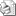 